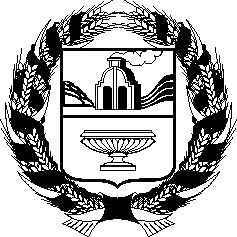 АЛТАЙСКОЕ КРАЕВОЕ ЗАКОНОДАТЕЛЬНОЕ СОБРАНИЕПОСТАНОВЛЕНИЕг. БарнаулВ соответствии со статьей 73 Устава (Основного Закона) Алтайского края Алтайское краевое Законодательное Собрание ПОСТАНОВЛЯЕТ:1. Присвоить краевому государственному бюджетному общеобразовательному учреждению «Кадетская школа-интернат «Алтайский кадетский корпус» имя Героя Российской Федерации Каркавина Ильи Викторовича и в дальнейшем именовать краевое государственное бюджетное общеобразовательное учреждение «Кадетская школа-интернат «Алтайский кадетский корпус» имени Героя Российской Федерации Каркавина Ильи Викторовича. 2. Опубликовать настоящее постановление в газете «Алтайская правда».№О присвоении краевому государственному бюджетному общеобразовательному учреж- дению «Кадетская школа-интернат «Алтайский кадетский корпус» имени Героя Российской Федерации Каркавина Ильи ВикторовичаПроектПредседатель Алтайского краевого Законодательного Собрания                         А.А. Романенко